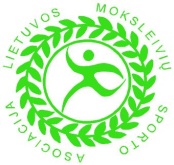 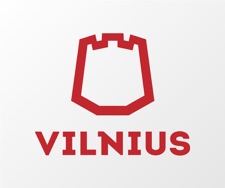 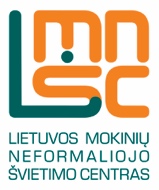 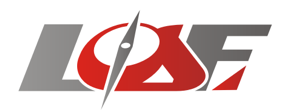 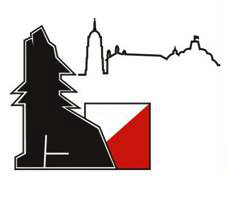 ORIENTEERING EVENT VILNIUS 2017,           BALTIC MTBO CHAMPIONSHIPSThe organizers are pleased to invite you to the traditional 3-day orienteering event in Vilnius. The event is held annually since 1991.
The event will be held together with the Baltic MTBO Championships.ORGANIZEREvent   organizer   is    Lithuanian  Orienteering  Federation,  Vilnius municipality and orienteering club PERKŪNAS.
Event manager – Vytautas Ralys, head referee – Tomas Stankevičius, head secretary – Darius Sadeckas.PROGRAMMEThe competition will take place on May 5-7, 2017 in Vilnius and its suburbs.Day 1 (May 5, 2017). Short distance. Start at 17:00, (MTBO – 15:30).
Day 2 (May 6, 2017). Long distance. Start at 12:00, (MTBO – 10:00).
Day 3 (May 7, 2017). Middle distance. Start of pursuit for foot-o groups at 11:00, (mass-start for MTBO at 9:30).MAP AND TERRAINDay 1 (May 5, 2017). Karoliniškės, Vilnius.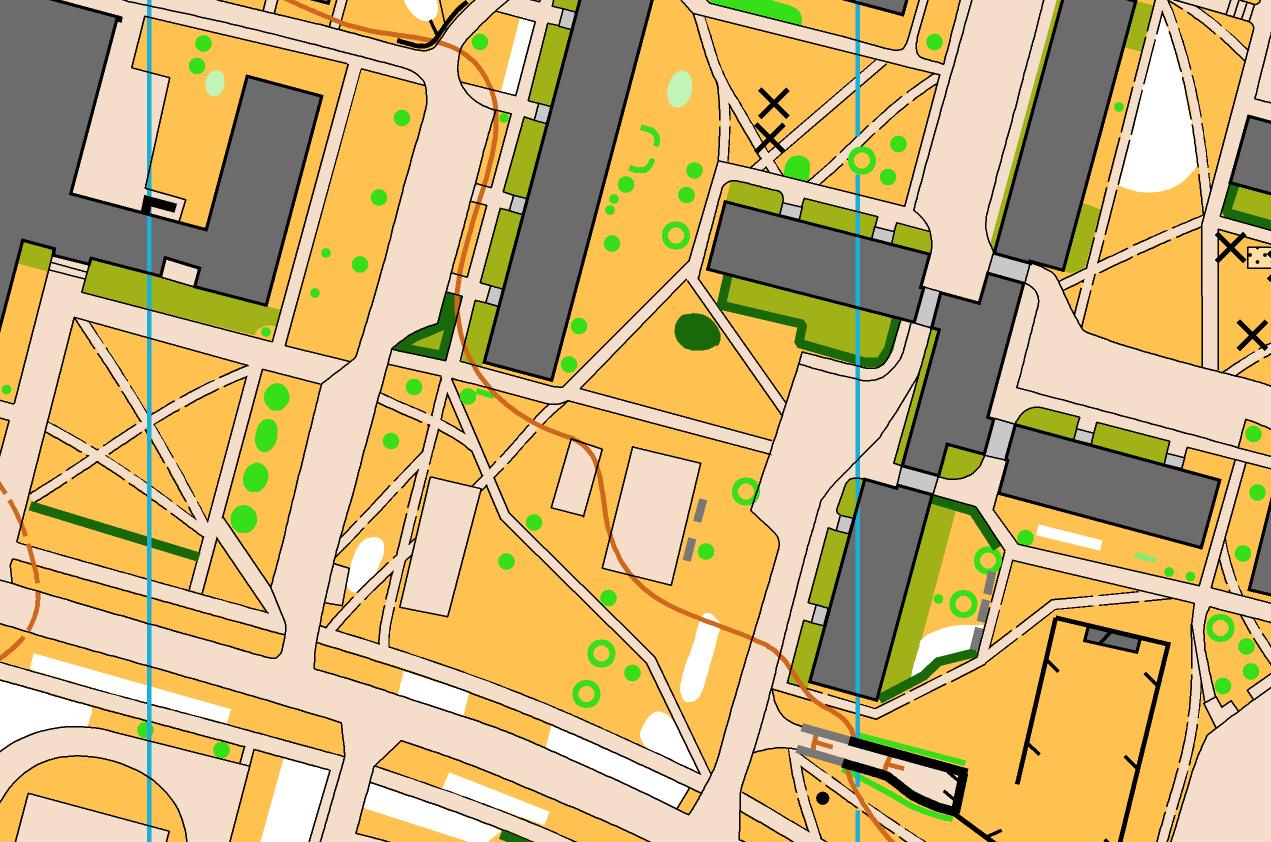 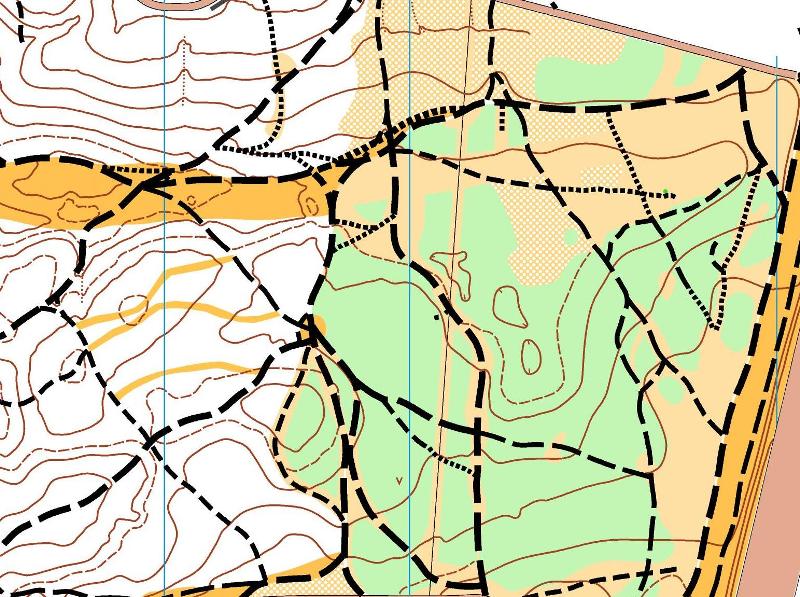 Day 2 (May 6, 2017). Šilėnai, Zujūnai parish, Vilnius district municipality (approximately 20 km from Vilnius center).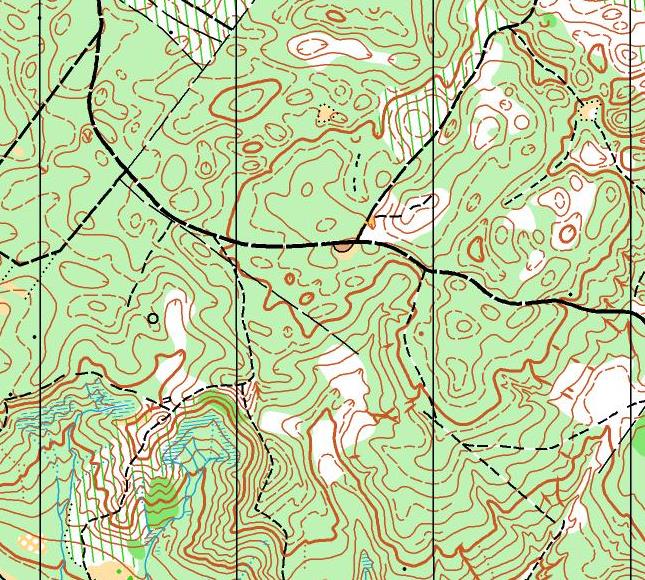 Day 3 (May 15, 2017). Giruliai, Zujūnai parish, Vilnius district municipality (approximately 16 km from Vilnius center)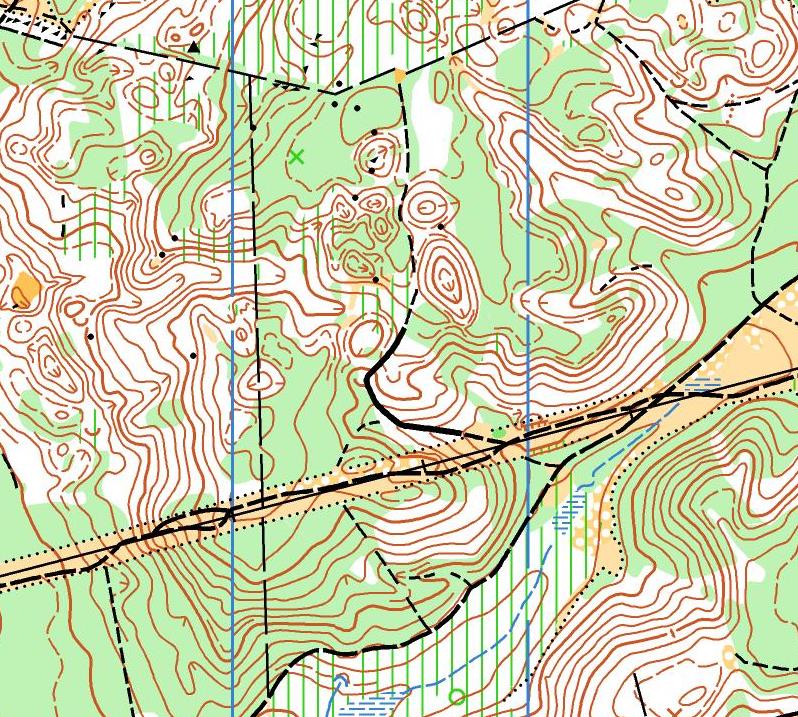 CLASSESCompetition will be held in these classes:
M/W 8, 10, 12, 14, 16, 18, 20, 21E (elite), 21S (short), 35, 40, 45, 50, 55, 60, 65, 70.
MTBO classes: MBWE (women elite), MBME (man elite),  MBWA, MBMA, MBW14, MBM14, MBW17, MBM17, MBW20, MBM20, MBW40, MBM40, MBW50, MBM50, MBW60, MBM60.
Open (an open class with no entries in advance and no start lists).
M/W 10 – standard (point-to-point) course in an urban area on the first day, marked course with controls on the marked line (the marked line both set in terrain and drawn on the map) second and third day.
M/W 8 – course with a special map at the finish area. Children can run it with parents. Start time is free.In case there are less than 5 participants in one class, the organizers have a right to join classes.PUNCHING SYSTEMSPORTident AIR+ for all classes. SIAC cards are mandatory for all MTBO classes.
SPORT Ident SIAC and SI card rent: M/W8-18 – 0.5 € per day, other classes – 1 € per day. Number of SIAC cards for rent for foot-orienteering is limited. An intention to rent a SIAC card MUST be specified in the comments section of the entry form. In case of lost or not-returned card, the competitor must refund, accordingly, SI or SIAC card price.PRIZESThe winners will be determined by summing up the total time of the 3 days.Prizes will be awarded to the top 3 competitors in each class (in M/W21E classes – to the top 6 competitors).The winners of Baltic MTBO Championships will be determined for each course separately.ENTRY FEES AND PAYMENTOn-line entry form: http://www.dbtopas.lt/takas/en/varz/You can also send an entry by e-mail okperkunas@gmail.com (name, surname, club, country, class, SI card number, and other necessary information).Open classes – 8 €/per day.Discount (of 10%) is allowed for schoolchildren teams of at least 25 members and for families of at least 3 members (at least one child). Discount is valid only if competitors participate all 3 days. It is necessary to specify the request for discount in the entry form.For registered, but a defaulting participant, a penalty should be paid (50% of the entry fee).Payment: AB Swedbank (SWIFT/BIC code HABALT22, account no. LT337300010002447257) or cash at finish area.REGISTRATIONRegistration cancellations and class changes are available free of charge until May 2, 2017. Changes after May 2, 2017 will be accepted only in the same class for a fee of 0.5 € per change. Change of class is treated as a new entry.Registration will be held 14:00 – 16:30 at the first day's (May 5, 2017) finish area.By submitting an entry, an organization, coach or participant confirms that she or he participates in the competition after a medical examination and agrees to accept any and all risks associated with the competition and releases the organizers from any liability.By submitting and entry, a participant agrees to release any rights for photographs and videos made by the organizers during the event and allows to use the photographs and videos for promotional activities without any prior consent.ACCOMMODATIONAccommodation options:Hostel  www.filaretaihostel.lt and www.fortunahostel.lt, tel. +370 65656571 Paulius. Special 20% discount from reservation price with code „VILNIAUS DAUGIADIENĖS“, price 6.5 - 13 €.„Vėliučionių sodyba“ (approximately 30 km from competition center), tel. +370 68221624  Ovidijus, price 12 €.Camping at www.vilniuscamping.com.You can find many other accommodation possibilities at http://www.vilnius-tourism.lt/INFORMATIONwww.perkunas.lt, okperkunas@gmail.comVytautas Ralys, tel. +370 693 37910Tomas Stankevičius, tel. +370 687 11142Darius Sadeckas, tel. +370 699 37127 or email sdarius@gmail.com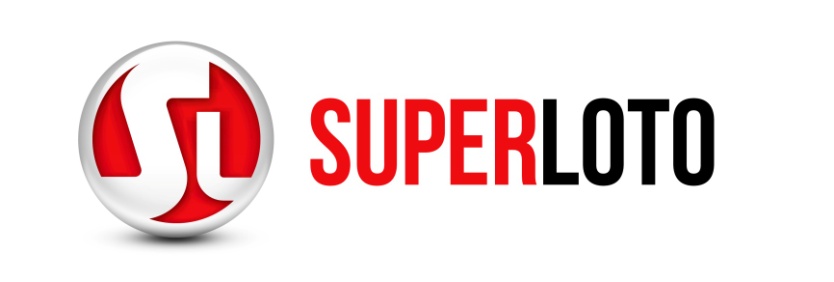 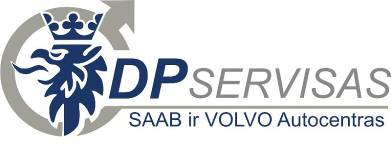 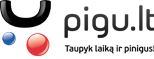 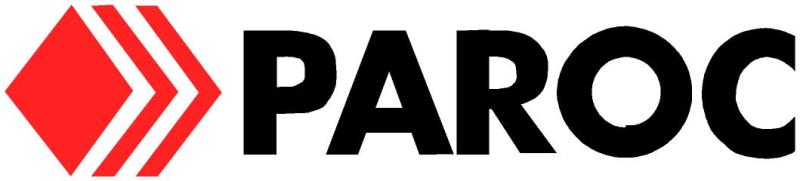 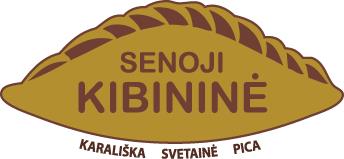 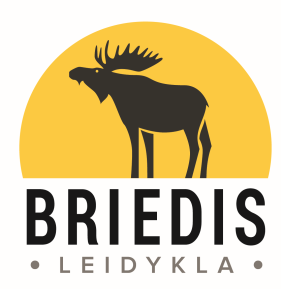 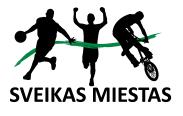 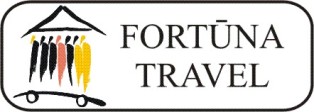 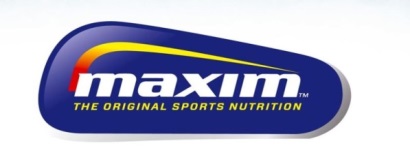 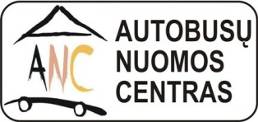 ENTRY FEESW/M
8W/M
10-18W/M
20, 70W/M
21-65MTBO 14-17MTBO 20MTBO 21-60before April 26, 20178 € / 3 € per day11 € / 4 € per day17 € / 6 € per day27 € / 10 € per day15 € / 5 € per day24 € / 8 € per day36 € / 12 € per daybefore May 1, 20178 € / 3 € per day14 € / 5 € per day20 € / 7 € per day30 € / 11 € per day18 € / 6 € per day27 € / 9 € per day39 € / 13 € per dayAfter May 1, 2017 (if there are vacancies)11 € / 4 € per day17 € / 6 € per day23 € / 8 € per day36 € / 13 € per day21 € / 7 € per day30 € / 10 € per day45 € / 15 € per day